Recommended Creative Commons Website and Publication noticesSet out below are recommended comprehensive long-form and/short-form © notices with Creative Commons licences prepared by NCU for State and Territory Education Departments and the non-government school sectors for websites and publications.The website copyright notices are useful as they do the following:explain the Creative Commons licencewhat permission has been granted to others to make use of the CC licensed materialexcludes third-party material from the Creative Commons licence which can be a problem for particularly older content which has been put together without making use of OER/CC works and thereby avoid conflicting with third party rightsconfirms the rules which apply when linking to material on third-party websites (long-form)How to add Creative Commons licence logos to your websiteBelow is information on how to add the Creative Commons logo to your website.  Usually this is included in the footer or near the bottom of your website (i.e. where you now have:  © 2020 Intellectual Property Awareness Foundation. All rights reserved.) so that it travels along to every page of the website (ie it doesn’t only sit in the ‘Copyright’ statement or on the homepage).  See the Smartcopying website as an example of this.  There are two ways to do this, depending on how your website is edited:1.  Simply copying and pasting the logoa. The normal iconor the compact icon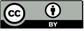 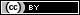 b. It is also best practice to link the icon to the licence deed:
http://creativecommons.org/licenses/by/4.0/2. Inserting the HTML codea. For the normal icon: <a rel=”license” href=”http://creativecommons.org/licenses/by/4.0/“><img alt=”Creative Commons License” style=”border-width:0″ src=”https://i.creativecommons.org/l/by/4.0/88×31.png” /></a><br />This work is licensed under a <a rel=”license” href=”http://creativecommons.org/licenses/by/4.0/“>Creative Commons Attribution 4.0 International License</a>.b. For the compact icon:  <a rel=”license” href=”http://creativecommons.org/licenses/by/4.0/“><img alt=”Creative Commons License” style=”border-width:0″ src=”https://i.creativecommons.org/l/by/4.0/80×15.png” /></a><br />This work is licensed under a <a rel=”license” href=”http://creativecommons.org/licenses/by/4.0/“>Creative Commons Attribution 4.0 International License</a>.All this information can be found on the Creative Commons website.Australian State and Territory Departments of Education © website noticesLong-form:Copyright and Terms of Use© [insert name of government and department] 2020 (unless indicated otherwise)The copyright material published on this website is subject to the Copyright Act 1968 (Cth), and is owned by [insert name of government and department] or, where indicated, by a party other than [insert name of government and department].[insert name of government and department] supports and encourages use of its material for all legitimate purposes.Copyright material available on this website is licensed under a Creative Commons Attribution 4.0 International (CC BY 4.0) licence unless indicated otherwise [Excluded Material].
Except in relation to Excluded Material this licence allows you to:Share — copy and redistribute the material in any medium or formatAdapt — remix, transform, and build upon the materialfor any purpose, even commerciallyprovided you attribute [insert name of government and department] as the source of the copyright material.  The [insert name of government and department] requests attribution as: [insert attribution information].Website material not available under a Creative Commons licence:The [insert name of government and department] logo, other logos, the Coat of Arms of Australia and trade mark protected material are not licensed under a CC BY licence and may not be used.Excluded Material on this website may not be licensed under a CC BY licence and can only be used in accordance with the specific terms of use attached to that material. If you want to use such material in a manner that is not covered by those specific terms of use, you must request permission from the copyright owner of the material.Linked material available on third party websites:If you use the links provided on this website to access a third party’s website, you acknowledge that the terms of use, including licence terms, set out on the third party’s website apply to the use which may be made of the materials on that third party’s website.If this website contains links to your website and you have any objection to such link, please contact [insert name of government and department].If you have any questions regarding use of material available on this website, please contact us [insert contact information].Short-form:Copyright and Terms of Use© [insert name of government and department] 2020 (unless indicated otherwise)The [insert name of government and department] supports and encourages the dissemination and exchange of publicly funded information, and endorses the use of the Australian Governments Open Access and Licensing Framework by its agencies.Subject to the exceptions listed below, the material available on this website is owned by [insert name of government and department] and is protected by Crown Copyright.  It is licensed under the Creative Commons Attribution 4.0 International Licence.  The legal code for the licence is available here.
The Department requests attribution as: [insert attribution information].Exceptions:The Creative Commons licence does not apply to:The [insert name of government and department] logo;The Coat of Arms of Australia or a State or Territory of Australia;Material owned by third parties that has been reproduced with permission.  Permission will need to be obtained from third parties to re-use their material.If you have questions about the copyright in the content of this website, please contact: [insert contact information].Independent Schools and Catholic Schools © website noticesLong-form:Copyright and Terms of Use© [insert name of association] 2020 (unless indicated otherwise)The copyright material published on this website is subject to the Copyright Act 1968 (Cth), and is owned by [insert name of association] or, where indicated, by a party other than [insert name of association].[insert name of association] supports and encourages use of its material for all legitimate purposes.Copyright material available on this website is licensed under a Creative Commons Attribution 4.0 International (CC BY 4.0) licence unless indicated otherwise [Excluded Material].
Except in relation to Excluded Material this licence allows you to:Share — copy and redistribute the material in any medium or formatAdapt — remix, transform, and build upon the materialfor any purpose, even commerciallyprovided you attribute [insert name of association] as the source of the copyright material.  The [insert name of association] requests attribution as:  [insert attribution information].Website material not available under a Creative Commons licence:The [insert name of association] logo, other logos and trade mark protected material are not licensed under a CC BY licence and may not be used.Excluded Material on this website may not be licensed under a CC BY licence and can only be used in accordance with the specific terms of use attached to that material. If you want to use such material in a manner that is not covered by those specific terms of use, you must request permission from the copyright owner of the material.Linked material available on third party websites:If you use the links provided on this website to access a third party’s website, you acknowledge and agree that the terms of use, including licence terms, set out on the third party’s website apply to the use which may be made of the materials on that third party’s website.If this website contains links to your website and you have any objection to such link, please contact [insert name of association].If you have any questions regarding use of material available on this website, please contact us [insert contact information].Short-form:Copyright and Terms of Use© [insert name of association] 2020 (unless indicated otherwise)[insert name of association] supports and encourages use of its material for all legitimate purposes.Subject to the exceptions listed below, the material available on this website is owned by [insert name of association] and is subject to the Copyright Act 1968 (Cth).  It is licensed under the Creative Commons Attribution 4.0 International Licence.  The legal code for the licence is available here.
The [insert name of association] requests attribution as: [insert attribution information].Exceptions:The Creative Commons licence does not apply to:The [insert name of association] logo or trademarks;Material owned by third parties that has been reproduced with permission.  Permission will need to be obtained from third parties to re-use their material.If you have questions about the copyright in the content of this website, please contact:  [insert contact information].© notice for publications (government and non-government schools)© 2020 by [insert name of copyright owner].Except as otherwise noted, this [insert content] is licensed under the Creative Commons Attribution 4.0 International Licence.  To view a copy of this licence, visit
http://creativecommons.org/licenses/by/4.0/.